SCIENCE FAIR DEADLINES 2015-16Due Datecomponentpoints Earned8/31Topic/ Project Ideas Due9/15Research Proposal Worksheet and Rules Wizard Form List10/7-8Annotated Bibliography – Supply 4 references plus the ISEF rules using correct format (at least one reference must be a print source)10/13-14Forms 1A, Research Plan (Problem, Hypothesis, Procedures, Bibliography, etc.), 1B, and all required forms**** Resubmit Project Plan Until Approved10/23Purpose10/23Data Notebook Check #1Parent Progress Check #1(form)11/7Data Notebook Check #2Parent Progress Check #2(form)11/13Results – Submit at least one graph.  Include a descriptive paragraph about the data shown.Analysis of dataConclusionApplications RecommendationsParent Progress Check #2(form)11/20Display LayoutAbstract (first copy) on official form11/20(optional) or 11/23-24 (required)Display & All materials **Including final notebook check! Oral Presentation!12/8Rock Lake Middle School Science Fair JudgingScience Night 12/10FebruarySeminole County Science, Mathematics, and  Engineering Fair (Seminole Town Center Mall)April 2015Florida State Science and Engineering Fair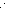 